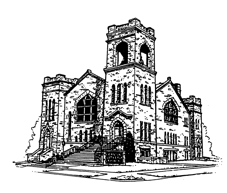 Congregational MembershipCanton Lutheran ChurchName: _____________________________________________________	Cell Phone: _____________________________e-mail:  ____________________________________________________	Birthdate_______________________________ Have you been baptized?  ____ yes   ____ no     Date & Location of Baptism (if applicable): __________________________ Vocation (work situation): _____________________________________	Have you been confirmed?   ____ yes   ____ no	Date & Location of Confirmation (if known): _______________________________________________________________Are you currently a member of another congregation:  ____ yes   ____ noName, Address and Affiliation of Current Congregation (only applicable if you are currently a member someplace else)Name: _____________________________________________________	Cell Phone: _____________________________e-mail:  ____________________________________________________	Birthdate_______________________________ Have you been baptized?  ____ yes   ____ no     Date & Location of Baptism (if applicable): __________________________Vocation (work situation): _____________________________________	Have you been confirmed?   ____ yes   ____ no	Date & Location of Confirmation (if known): _______________________________________________________________Are you currently a member of another congregation:  ____ yes   ____ noName, Address and Affiliation of Current Congregation (only applicable if you are currently a member someplace else)__________________________________________________________________________________________________Household Contact Information:	________________________________________________________					household name as you would like it to appear on mailing labels					________________________________________________________					address					________________________________________________________					city					state	       zip					________________________________________________________					primary phone		primary e-mailChild or Dependent’s Full Name: ______________________________________  Birth Date: _______________________Birth Place (town & hospital) ________________________________________		______ Boy	______ GirlAge: ______     Grade in School (if applicable) ______     Baptized?  ____ yes   ____ no     Confirmed?  ____ yes   ____ noChild or Dependent’s Full Name: ______________________________________  Birth Date: _______________________Birth Place (town & hospital) ________________________________________		______ Boy	______ GirlAge: ______     Grade in School (if applicable) ______     Baptized?  ____ yes   ____ no     Confirmed?  ____ yes   ____ noChild or Dependent’s Full Name: ______________________________________  Birth Date: _______________________Birth Place (town & hospital) ________________________________________		______ Boy	______ GirlAge: ______     Grade in School (if applicable) ______     Baptized?  ____ yes   ____ no     Confirmed?  ____ yes   ____ noPlease attach additional sheets if there are additional children or dependents.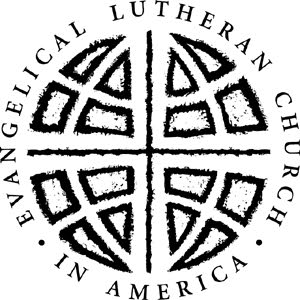 CantonLutheran Church